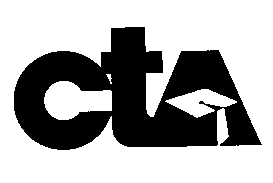 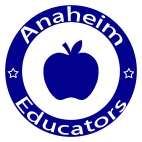 Name: ________________________________ Work Location/School: ___________________I hereby declare that I am a member in good standing of CTA/NEA and AEEA.  Select position below. I am a candidate for:   	   President 2021-2023		         Vice President 2021-2023    NEA-RA 2021 Local Delegate	   Director 2021-2023	___________________________________			_______________________________		(Signature of Candidate)			        		             (Date)___________________________________________                        ______________________________________                  (Contact Number on April 21)                                                   (Name of Observer, if requested)THIS FORM IS DUE NO LATER THAN TUESDAY, MARCH 2, 2021 @4:00 p.m. PLEASE EMAIL YOUR DECLARATION OF CANDIDACY FORM TO dknapp.ae@gmail.comINCLUDE BELOW OR ATTACH A SEPARATE CANDIDATE STATEMENT OF QUALIFICATION. (100 word maximum)  YOUR STATEMENT MUST BE EMAILED TO DEBBIE KNAPP, ANAHEIM EDUCATORS OFFICE MANAGER (dknapp.ae@gmail.com).MAKE SURE YOUR STATEMENT IS WITHIN THE 100 WORD MAXIMUM.  YOUR STATEMENT WILL BE PRINTED AS SUBMITTED UP TO 100 WORDS. AEEA IS NOT RESPONSIBLE FOR MISSPELLINGS OR INCORRECT PUNCTUATION.CANDIDATES ARE LISTED ON BALLOT ACCORDING TO THE CTA ALPHABET.Elections count to take place at the Anaheim Educators office on Wednesday, March 31, 2021.